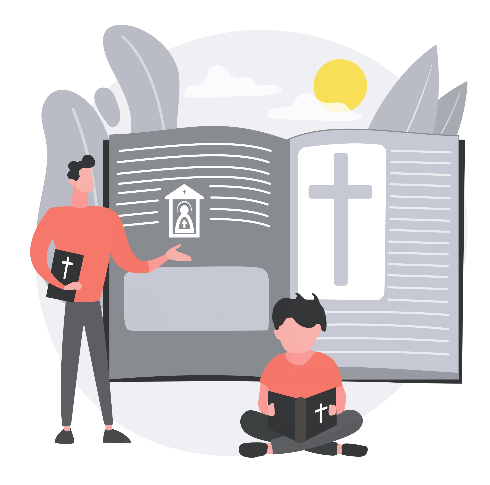 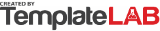 SUNDAY SCHOOLSUNDAY SCHOOLSUNDAY SCHOOLSUNDAY SCHOOLTEACHER:SUNDAY SCHOOLSUNDAY SCHOOLSUNDAY SCHOOLSUNDAY SCHOOLOllie CunninghamOllie CunninghamOllie CunninghamSUNDAY SCHOOLSUNDAY SCHOOLSUNDAY SCHOOLSUNDAY SCHOOLGRADE:ATTENDANCE SHEETATTENDANCE SHEETATTENDANCE SHEETATTENDANCE SHEET3rd3rd3rdATTENDANCE SHEETATTENDANCE SHEETATTENDANCE SHEETATTENDANCE SHEETATTENDANCE SHEETATTENDANCE SHEETATTENDANCE SHEETATTENDANCE SHEETSCHOOL YEAR:SCHOOL YEAR:2021/20222021/20222021/2022#Child NameWeek 1Week 2Week 3Week 4Week 5Week 6Week 7Week 8#Child Name15/05/202222/05/202229/05/202205/06/202212/06/202219/06/202226/06/202203/07/20221Tommy FoxXX2Emilia KingXXX3Taylor ThompsonXXX4Tori ArmstrongXXX5Sadie WolfXX6Maxwell RandolphXX7Jodie HolmesXXX8Corinne BooneX9Caleb TorresXXX1011121314151617181920  © TemplateLab.com   © TemplateLab.com   © TemplateLab.com 